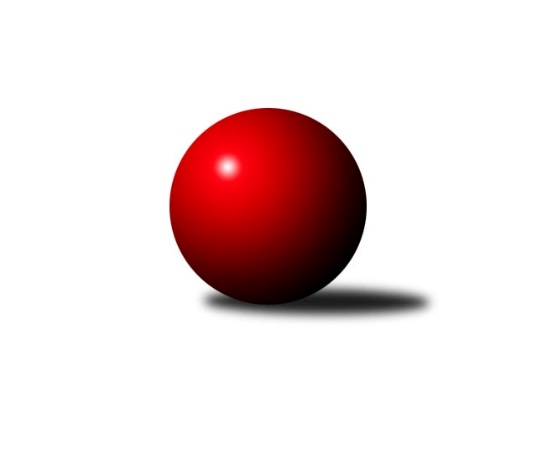 Č.14Ročník 2022/2023	11.2.2023Nejlepšího výkonu v tomto kole: 1752 dosáhlo družstvo: Kuželky Aš EKrajská soutěž 1.třídy KV 2022/2023Výsledky 14. kolaSouhrnný přehled výsledků:So.Útvina B	- Slovan K.Vary D	10:2	1489:1481		7.2.Kuželky Aš E	- Kuž.Ji.Hazlov D	10:2	1752:1516		10.2.SKK K.Vary B 	- Loko Cheb D 	12:0	1648:1537		11.2.Kuž.Ji.Hazlov C	- Kuželky Aš D	2:10	1492:1559		11.2.Kuželky Aš F	- TJ Šabina B	12:0	1702:1427		11.2.Tabulka družstev:	1.	Kuželky Aš E	13	10	2	1	123 : 33 	 	 1630	22	2.	Kuželky Aš F	13	8	2	3	95 : 61 	 	 1555	18	3.	Slovan K.Vary D	13	8	2	3	88 : 68 	 	 1530	18	4.	SKK K.Vary B	12	7	1	4	90 : 54 	 	 1527	15	5.	Kuželky Aš D	13	7	0	6	93 : 63 	 	 1577	14	6.	TJ Lomnice F	12	6	1	5	65 : 79 	 	 1492	13	7.	So.Útvina B	13	5	1	7	72 : 84 	 	 1491	11	8.	TJ Šabina B	13	4	0	9	61 : 95 	 	 1410	8	9.	Kuž.Ji.Hazlov C	12	4	0	8	50 : 94 	 	 1492	8	10.	Loko Cheb D	13	3	1	9	56 : 100 	 	 1492	7	11.	Kuž.Ji.Hazlov D	13	3	0	10	47 : 109 	 	 1476	6Podrobné výsledky kola:	 So.Útvina B	1489	10:2	1481	Slovan K.Vary D	Monika Hejkalová *1	 	 151 	 168 		319 	 0:2 	 386 	 	188 	 198		Martin Kopač	Karel Pejšek	 	 192 	 198 		390 	 2:0 	 386 	 	213 	 173		Robert Žalud	Petr Bubeníček	 	 188 	 198 		386 	 2:0 	 337 	 	149 	 188		Zdeněk Kříž ml.	Filip Kalina	 	 200 	 194 		394 	 2:0 	 372 	 	180 	 192		Lukáš Zemanrozhodčí: Josef Červenkastřídání: *1 od 51. hodu Jitka ČervenkováNejlepší výkon utkání: 394 - Filip Kalina	 Kuželky Aš E	1752	10:2	1516	Kuž.Ji.Hazlov D	František Mazák nejml.	 	 202 	 216 		418 	 0:2 	 441 	 	217 	 224		Pavel Benčík	František Mazák st.	 	 227 	 257 		484 	 2:0 	 405 	 	204 	 201		Miroslava Utikalová	František Mazák ml.	 	 215 	 238 		453 	 2:0 	 297 	 	158 	 139		Miroslav Jurda *1	Vladimír Míšanek	 	 203 	 194 		397 	 2:0 	 373 	 	181 	 192		Veronika Fajtovározhodčí: František Mazák st.střídání: *1 od 51. hodu Nikol JurdováNejlepší výkon utkání: 484 - František Mazák st.	 SKK K.Vary B 	1648	12:0	1537	Loko Cheb D 	Blanka Martinková	 	 190 	 203 		393 	 2:0 	 369 	 	174 	 195		Ivan Rambousek	Libor Kupka	 	 186 	 201 		387 	 2:0 	 375 	 	192 	 183		Josef Jančula	Jiří Mitáček ml.	 	 224 	 202 		426 	 2:0 	 370 	 	195 	 175		Pavel Feksa	Jiří Gabriško	 	 213 	 229 		442 	 2:0 	 423 	 	201 	 222		Jiří Vácharozhodčí: Václav ŠnajdrNejlepší výkon utkání: 442 - Jiří Gabriško	 Kuž.Ji.Hazlov C	1492	2:10	1559	Kuželky Aš D	Veronika Fantová	 	 170 	 180 		350 	 0:2 	 370 	 	184 	 186		Milada Viewegová	Jan Bartoš	 	 197 	 199 		396 	 2:0 	 338 	 	189 	 149		Anna Davídková	Miloš Peka	 	 188 	 206 		394 	 0:2 	 422 	 	212 	 210		František Repčík	Nela Zadražilová	 	 168 	 184 		352 	 0:2 	 429 	 	212 	 217		Václav Viewegrozhodčí: Pavel RepčíkNejlepší výkon utkání: 429 - Václav Vieweg	 Kuželky Aš F	1702	12:0	1427	TJ Šabina B	Karel Stehlík	 	 204 	 203 		407 	 2:0 	 293 	 	151 	 142		Tereza Lorenzová	Radovan Duhai	 	 202 	 227 		429 	 2:0 	 394 	 	202 	 192		Aleš Lenomar	Vojtěch Mazák	 	 190 	 216 		406 	 2:0 	 320 	 	151 	 169		Pavel Pešek	Radek Duhai	 	 241 	 219 		460 	 2:0 	 420 	 	212 	 208		Stanislav Květoňrozhodčí: Václav PilařNejlepší výkon utkání: 460 - Radek DuhaiPořadí jednotlivců:	jméno hráče	družstvo	celkem	plné	dorážka	chyby	poměr kuž.	Maximum	1.	František Mazák  ml.	Kuželky Aš E	424.63	290.0	134.7	6.3	5/6	(490)	2.	František Mazák  st.	Kuželky Aš E	424.13	293.2	130.9	6.3	6/6	(484)	3.	Jiří Gabriško 	SKK K.Vary B 	416.21	292.8	123.5	9.1	4/5	(442)	4.	Filip Kalina 	So.Útvina B	415.21	284.5	130.7	7.9	4/4	(447)	5.	Pavel Benčík 	Kuž.Ji.Hazlov D	414.37	288.9	125.4	9.2	6/6	(468)	6.	Stanislav Květoň 	TJ Šabina B	412.72	278.0	134.7	7.3	5/7	(472)	7.	Ludvík Maňák 	TJ Lomnice F	407.57	288.5	119.0	9.2	5/5	(457)	8.	Václav Vieweg 	Kuželky Aš D	406.95	284.7	122.2	7.5	5/5	(458)	9.	Adolf Klepáček 	Loko Cheb D 	402.33	283.9	118.4	9.1	5/6	(456)	10.	Libor Kupka 	SKK K.Vary B 	401.63	281.4	120.3	7.5	4/5	(425)	11.	Radovan Duhai 	Kuželky Aš F	401.51	286.1	115.4	11.5	6/6	(454)	12.	Jiří Vácha 	Loko Cheb D 	401.00	284.4	116.6	9.0	4/6	(452)	13.	František Korbel 	Slovan K.Vary D	397.34	288.1	109.3	11.8	4/5	(425)	14.	Vladimír Míšanek 	Kuželky Aš E	397.31	280.7	116.6	10.4	6/6	(444)	15.	Tomáš Tuček 	Kuž.Ji.Hazlov C	397.30	288.9	108.4	11.8	5/6	(418)	16.	Václav Buďka 	Kuželky Aš D	396.80	292.2	104.6	14.6	5/5	(427)	17.	Petr Bubeníček 	So.Útvina B	395.95	279.1	116.9	8.8	3/4	(414)	18.	Lukáš Zeman 	Slovan K.Vary D	394.80	276.5	118.4	9.1	5/5	(434)	19.	Aleš Lenomar 	TJ Šabina B	392.25	279.4	112.8	11.8	6/7	(431)	20.	Jan Bartoš 	Kuž.Ji.Hazlov C	392.07	279.4	112.7	11.6	6/6	(460)	21.	František Repčík 	Kuželky Aš D	390.53	282.2	108.3	11.5	5/5	(438)	22.	Jiří Plavec 	Kuželky Aš E	388.28	277.0	111.3	11.9	6/6	(424)	23.	Jan Ritschel 	TJ Lomnice F	387.50	281.6	105.9	12.3	5/5	(410)	24.	Yvona Mašková 	Loko Cheb D 	387.25	280.8	106.4	14.5	4/6	(436)	25.	Nikola Stehlíková 	Kuželky Aš F	386.07	274.9	111.2	12.2	5/6	(423)	26.	Karel Pejšek 	So.Útvina B	384.46	282.8	101.6	12.9	4/4	(430)	27.	Karel Stehlík 	Kuželky Aš F	383.15	277.1	106.1	11.3	5/6	(412)	28.	Štěpán Drofa 	Kuželky Aš F	381.33	268.2	113.2	9.8	6/6	(426)	29.	Miroslav Špaček 	SKK K.Vary B 	378.10	272.0	106.2	12.4	5/5	(413)	30.	Jaroslav Palán 	So.Útvina B	376.56	270.5	106.1	12.4	3/4	(410)	31.	Jiří Mitáček  st.	SKK K.Vary B 	375.38	277.5	97.9	16.0	4/5	(384)	32.	Ivan Rambousek 	Loko Cheb D 	373.20	277.3	95.9	12.1	5/6	(469)	33.	Blanka Martinková 	SKK K.Vary B 	366.79	274.9	91.9	18.7	4/5	(431)	34.	Michaela Pešková 	TJ Šabina B	366.27	255.1	111.2	12.9	6/7	(414)	35.	Veronika Fajtová 	Kuž.Ji.Hazlov D	364.25	262.9	101.3	14.7	6/6	(410)	36.	Miroslava Utikalová 	Kuž.Ji.Hazlov D	360.50	263.5	97.0	14.4	4/6	(405)	37.	Pavel Feksa 	Loko Cheb D 	356.24	267.0	89.3	16.7	5/6	(379)	38.	Ludmila Harazinová 	Kuž.Ji.Hazlov C	354.17	260.1	94.1	16.9	4/6	(382)	39.	Zdeněk Kříž  ml.	Slovan K.Vary D	353.87	264.4	89.5	17.0	5/5	(425)	40.	Miroslav Jurda 	Kuž.Ji.Hazlov D	351.08	252.4	98.7	15.0	6/6	(389)	41.	Nikol Jurdová 	Kuž.Ji.Hazlov D	345.00	246.8	98.2	17.0	4/6	(433)	42.	Nela Zadražilová 	Kuž.Ji.Hazlov C	332.50	247.1	85.4	18.4	5/6	(364)	43.	Kateřina Maňáková 	TJ Lomnice F	319.67	236.0	83.6	18.7	5/5	(349)	44.	Monika Hejkalová 	So.Útvina B	295.88	213.9	82.0	22.1	4/4	(323)	45.	Tereza Lorenzová 	TJ Šabina B	284.14	217.4	66.7	24.4	7/7	(325)		Jiří Mitáček  ml.	SKK K.Vary B 	439.50	300.0	139.5	6.0	1/5	(453)		Radek Duhai 	Kuželky Aš F	437.25	292.6	144.6	7.0	2/6	(460)		Pavel Pazdera 	SKK K.Vary B 	424.00	296.5	127.5	5.5	1/5	(439)		Petr Bohmann 	Kuž.Ji.Hazlov C	415.00	283.0	132.0	7.0	1/6	(415)		Václav Hlaváč  ml.	Slovan K.Vary D	412.32	288.5	123.8	8.4	2/5	(431)		František Mazák  nejml.	Kuželky Aš E	411.20	295.2	116.0	6.8	2/6	(457)		Antonín Čevela 	So.Útvina B	410.00	286.0	124.0	7.0	1/4	(410)		Marie Hertelová 	Kuželky Aš D	401.89	290.9	111.0	11.9	3/5	(460)		Vojtěch Mazák 	Kuželky Aš F	396.13	280.6	115.5	11.9	3/6	(451)		Petr Koubek 	TJ Lomnice F	394.00	292.0	102.0	13.0	1/5	(394)		Miloš Peka 	Kuž.Ji.Hazlov C	393.67	283.3	110.4	9.3	3/6	(415)		Milada Viewegová 	Kuželky Aš D	388.67	280.8	107.9	13.3	3/5	(418)		Robert Žalud 	Slovan K.Vary D	388.00	274.7	113.3	8.0	3/5	(391)		Ladislav Litvák 	TJ Lomnice F	385.92	279.1	106.8	10.3	3/5	(415)		Tomáš Koubek 	TJ Lomnice F	377.50	272.0	105.5	17.0	2/5	(401)		Filip Maňák 	TJ Lomnice F	377.00	269.5	107.5	9.0	2/5	(422)		Vojtěch Čižmar 	Kuželky Aš F	371.00	257.0	114.0	11.7	1/6	(380)		Patricia Bláhová 	TJ Šabina B	366.00	264.8	101.2	12.3	4/7	(396)		Pavel Pokorný 	Loko Cheb D 	363.00	268.8	94.3	18.0	2/6	(403)		Anna Davídková 	Kuželky Aš D	362.25	268.7	93.6	15.3	2/5	(394)		Josef Jančula 	Loko Cheb D 	360.20	260.7	99.5	13.8	3/6	(375)		Veronika Fantová 	Kuž.Ji.Hazlov C	352.50	255.4	97.1	15.1	3/6	(362)		Martin Kopač 	Slovan K.Vary D	351.33	255.0	96.3	16.5	3/5	(386)		Václav Šnajdr 	SKK K.Vary B 	350.75	265.3	85.5	21.8	2/5	(415)		Karel Utikal 	Kuž.Ji.Hazlov D	349.00	260.0	89.0	14.0	1/6	(386)		Irena Balcarová 	SKK K.Vary B 	343.50	264.5	79.0	21.0	2/5	(354)		Samuel Pavlík 	Slovan K.Vary D	328.00	239.0	89.0	14.0	1/5	(328)		Karel Drozd 	So.Útvina B	326.00	237.0	89.0	17.5	1/4	(352)		Pavel Pešek 	TJ Šabina B	317.50	236.5	81.0	20.5	4/7	(393)Sportovně technické informace:Starty náhradníků:registrační číslo	jméno a příjmení 	datum startu 	družstvo	číslo startu
Hráči dopsaní na soupisku:registrační číslo	jméno a příjmení 	datum startu 	družstvo	Program dalšího kola:15. kolo			-- volný los -- - Kuželky Aš F	18.2.2023	so	14:30	Kuž.Ji.Hazlov C - Kuželky Aš E	18.2.2023	so	15:00	TJ Šabina B - So.Útvina B	18.2.2023	so	17:00	Kuželky Aš D - SKK K.Vary B 	18.2.2023	so	18:00	Slovan K.Vary D - Kuž.Ji.Hazlov D	19.2.2023	ne	10:00	Loko Cheb D  - TJ Lomnice F	Nejlepší šestka kola - absolutněNejlepší šestka kola - absolutněNejlepší šestka kola - absolutněNejlepší šestka kola - absolutněNejlepší šestka kola - dle průměru kuželenNejlepší šestka kola - dle průměru kuželenNejlepší šestka kola - dle průměru kuželenNejlepší šestka kola - dle průměru kuželenNejlepší šestka kola - dle průměru kuželenPočetJménoNázev týmuVýkonPočetJménoNázev týmuPrůměr (%)Výkon9xFrantišek Mazák st.Kuželky Aš E4848xFrantišek Mazák st.Kuželky Aš E120.514845xRadek DuhaiKuželky Aš F4603xRadek DuhaiKuželky Aš F114.544608xFrantišek Mazák ml.Kuželky Aš E4532xJiří GabriškoSKK K.Vary B113.514423xJiří GabriškoSKK K.Vary B4427xFrantišek Mazák ml.Kuželky Aš E112.794535xPavel BenčíkKuž.Ji.Hazlov D4415xVáclav ViewegKuželky Aš D112.214296xVáclav ViewegKuželky Aš D4292xFrantišek RepčíkKuželky Aš D110.38422